-ตัวอย่างใบรองปก-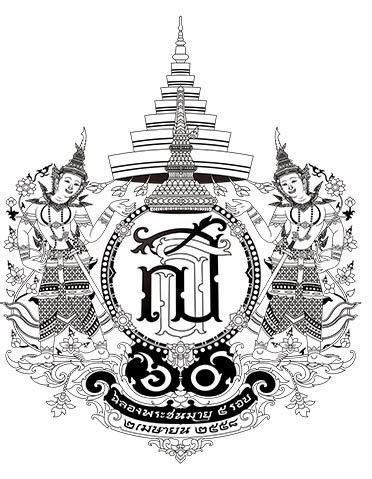                    โครงการตำราวิชาการและสื่อการเรียนเฉลิมพระเกียรติ       สมเด็จพระเทพรัตนราชสุดาฯสยามบรมราชกุมารีมีพระชนมายุ ครบ  5 รอบ          สำนักส่งเสริมวิชาการและงานทะเบียน มหาวิทยาลัยราชภัฎเพชรบูรณ์               เอกสารฉบับนี้  เป็นลิขสิทธ์ของ…………………………………………………………………………………………………………………………